Cornucopia Health Foods storeCenterbrook Mall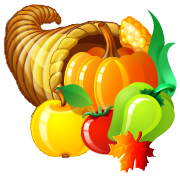 Grand Opening!9:00 AM on Monday, September 26First 50 Customers At Register Get Free Bottle Of Vitamin C!Discount Coupons All Day LongFree Samples All Day LongHuge Selection Of Health Food And Organics Everyday All Year Long:TofuCarobHerbal TeasSoy ProductsVitamin SupplementsOrganically Grown Produce